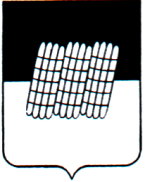 СОВЕТ ДЕПУТАТОВДОРОГОБУЖСКОГО ГОРОДСКОГО ПОСЕЛЕНИЯДОРОГОБУЖСКОГО РАЙОНА СМОЛЕНСКОЙ ОБЛАСТИР Е Ш Е Н И Е от 29 февраля 2016 №3В соответствии с Земельным кодексом Российской Федерации, статьей 3.3 Федерального закона от 25.10.2001 N 137-ФЗ "О введении в действие Земельного кодекса Российской Федерации", Постановлением Правительства РФ от 16.07.2009 N 582 "Об основных принципах определения арендной платы при аренде земельных участков, находящихся в государственной или муниципальной собственности, и о Правилах определения размера арендной платы, а также порядка, условий и сроков внесения арендной платы за земли, находящиеся в собственности Российской Федерации", постановлением Администрации Смоленской области от 27.01.2014 N 18 "Об утверждении Положения о порядке определения размера арендной платы за земельные участки, государственная собственность на которые не разграничена, предоставленные в аренду без торгов на территории Смоленской области", решением Совета депутатов Дорогобужского городского поселения Дорогобужского района Смоленской области от 29.02.2016 N 2 "Об утверждении Положения о порядке определения размера арендной платы за земельные участки, находящиеся в муниципальной собственности Дорогобужского городского поселения Дорогобужского района Смоленской области и предоставленные в аренду без проведения торгов", ст. 22 Устава Дорогобужского городского поселения Дорогобужского района Смоленской области, рассмотрев решение постоянных комиссий по бюджету, финансовой и налоговой политике, по вопросам муниципального имущества и по вопросам местного самоуправления, законности и правопорядка, Совет депутатов Дорогобужского городского поселения Дорогобужского района Смоленской области РЕШИЛ:1. Утвердить ставки арендной платы за земельные участки, находящиеся в муниципальной собственности, и земельные участки, государственная собственность на которые не разграничена, предоставленные в аренду без проведения торгов на территории Дорогобужского городского поселения Дорогобужского района Смоленской области (прилагаются).2. Утвердить понижающий коэффициент, равный 1.3. Признать утратившими силу:- решение Совета депутатов Дорогобужского городского поселения Дорогобужского района Смоленской области от 31.03.2006 N 22 "Об установлении коэффициентов к базовым ставкам арендной платы за землю";- решение Совета депутатов Дорогобужского городского поселения Дорогобужского района Смоленской области от 12.07.2006 N 30 "О внесении дополнения в решение Совета депутатов Дорогобужского городского поселения Дорогобужского района Смоленской области от 31.03.2006 N 22";- решение Совета депутатов Дорогобужского городского поселения Дорогобужского района Смоленской области от 15.02.2007 N 5 "О внесении изменения в решение Совета депутатов Дорогобужского городского поселения Дорогобужского района Смоленской области от 31.03.2006 N 22".4. Настоящее решение вступает в силу со дня его официального опубликования в газете "Край Дорогобужский".Глава муниципального образованияДорогобужское городское поселениеДорогобужского районаСмоленской области                                                                                         И.Н.БАХМАТУтвержденырешениемСовета депутатовДорогобужского городского поселенияот 29.02.2016 N 3СТАВКИАРЕНДНОЙ ПЛАТЫ ЗА ЗЕМЕЛЬНЫЕ УЧАСТКИ, НАХОДЯЩИЕСЯВ МУНИЦИПАЛЬНОЙ СОБСТВЕННОСТИ, И ЗЕМЕЛЬНЫЕ УЧАСТКИ, ГОСУДАРСТВЕННАЯ СОБСТВЕННОСТЬ НА КОТОРЫЕ НЕ РАЗГРАНИЧЕНА, ПРЕДОСТАВЛЕННЫЕ В АРЕНДУ БЕЗ ПРОВЕДЕНИЯ ТОРГОВ НА ТЕРРИТОРИИДОРОГОБУЖСКОГО ГОРОДСКОГО ПОСЕЛЕНИЯ ДОРОГОБУЖСКОГО РАЙОНАСМОЛЕНСКОЙ ОБЛАСТИОб утверждении ставок арендной платы за земельные участки, находящиеся в муниципальной собственности, и земельные участки, государственная собственность на которые не разграничена, предоставленные в аренду без проведения торгов на территории Дорогобужского городского поселения Дорогобужского района Смоленской областиN п/пКатегории земель с группировкой по видам разрешенного использованияСтавка арендной платы в процентах от кадастровой стоимости земельного участкаЗемельные участки из категории земель населенных пунктовЗемельные участки из категории земель населенных пунктовЗемельные участки из категории земель населенных пунктов1Земельные участки, предназначенные для размещения домов среднеэтажной и многоэтажной жилой застройки4,282Земельные участки, предназначенные для размещения домов малоэтажной жилой застройки, в том числе индивидуальной жилой застройки1,223Земельные участки, предназначенные для размещения гаражей0,504Земельные участки, предназначенные для размещения автостоянок6,245Земельные участки, предназначенные для дачного строительства, садоводства и огородничества0,246Земельные участки, предназначенные для размещения объектов торговли, общественного питания и бытового обслуживания5,717Земельные участки, предназначенные для размещения объектов временного (сезонного) типа25,108Земельные участки, предназначенные для размещения гостиниц1,449Земельные участки, предназначенные для размещения офисных зданий делового и коммерческого назначения5,2310Земельные участки, предназначенные для размещения объектов рекреационного и лечебно-оздоровительного назначения0,74911Земельные участки, предназначенные для размещения производственных и административных зданий, строений, сооружений промышленности, коммунального хозяйства, материально-технического назначения, продовольственного снабжения, сбыта и заготовок1,6012Земельные участки, предназначенные для размещения электростанций, обслуживающих их сооружений и объектов1,513Земельные участки, предназначенные для размещения автодорожных вокзалов514Земельные участки, предназначенные для размещения автомобильных дорог0,0115Земельные участки, предназначенные для размещения сети связи и объектов инженерной инфраструктуры, обеспечивающих эфирную наземную трансляцию общероссийских обязательных общедоступных телеканалов и радиоканалов0,8916Земельные участки, предназначенные для размещения объектов систем газоснабжения, нефтепроводов, газопроводов и иных трубопроводов аналогичного назначения, их конструктивных элементов и сооружений, являющихся неотъемлемой технологической частью указанных объектов1,4317Земельные участки, предназначенные для размещения линий связи, линейно-кабельных сооружений1,418Земельные участки, предназначенные для размещения объектов электроэнергетики (за исключением генерирующих мощностей)1,519Земельные участки, предназначенные для сельскохозяйственного использования6,2720Земельные участки, предназначенные для размещения административных зданий, объектов образования, науки, здравоохранения и социального обеспечения, физической культуры и спорта, культуры, искусства, религии5,8621Земельные участки, предназначенные для ведения личного подсобного хозяйства1,1722Земельные участки, предоставленные для размещения и строительства антенно-мачтовых сооружений сотовой связи100Земельные участки из категории земель промышленности, энергетики, транспорта, связи, радиовещания, телевидения, информатики, земель для обеспечения космической деятельности, земель обороны, безопасности и земель иного специального назначенияЗемельные участки из категории земель промышленности, энергетики, транспорта, связи, радиовещания, телевидения, информатики, земель для обеспечения космической деятельности, земель обороны, безопасности и земель иного специального назначенияЗемельные участки из категории земель промышленности, энергетики, транспорта, связи, радиовещания, телевидения, информатики, земель для обеспечения космической деятельности, земель обороны, безопасности и земель иного специального назначения23Земельные участки, предназначенные для размещения производственных и административных зданий, строений, сооружений промышленности, коммунального хозяйства, материально-технического, продовольственного снабжения, сбыта и заготовок6,9324Земельные участки, предназначенные для разработки полезных ископаемых225Земельные участки, предназначенные для размещения автомобильных дорог0,0126Земельные участки, предназначенные для размещения сети связи и объектов инженерной инфраструктуры, обеспечивающих эфирную наземную трансляцию общероссийских обязательных общедоступных телеканалов и радиоканалов, объектов систем газоснабжения, нефтепроводов, газопроводов и иных трубопроводов аналогичного назначения, их конструктивных элементов и сооружений, являющихся неотъемлемой технологической частью указанных объектов, кабельных, радиорелейных и воздушных линий электропередачи, конструктивных элементов и сооружений, объектов, необходимых для эксплуатации, содержания, строительства, реконструкции, ремонта, развития наземных и подземных зданий, строений, сооружений, устройств энергетики100Земельные участки из категории земель сельскохозяйственного назначенияЗемельные участки из категории земель сельскохозяйственного назначенияЗемельные участки из категории земель сельскохозяйственного назначения27Земельные участки, предназначенные для рекреационных целей4,4428Земельные участки, предоставленные для сельскохозяйственного производства0,75